Help Feed Your Hungry Neighbors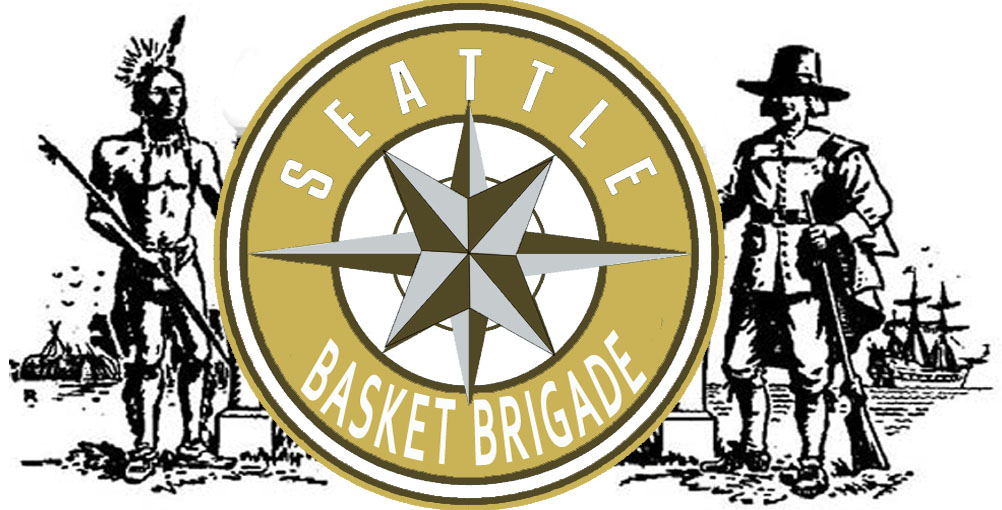 The Seattle Basket Brigade is partnering with local Seattle Food Banks 
to help share food to residents in need in Seattle area. We have a goal to provide 500 Turkey baskets 
feeding over 2500 needy people at Thanksgiving.www.SeattleBasketBrigade.com   (see video)Please consider giving generously to our Seattle Basket Brigade program to help others at this time of need.To make a donation using Paypal   
www.TinyURL.com/DonateSeattleBasketBrigade(All donations are tax deductible so make sure we have your contact info on Paypal) To get involved:Register on our website :                   www.TinyURL.com/2015SeattleBasketBrigade
Add your contact info. on our mailing list             www.TinyURL.com/SeattleMailList ************************************************Help Feed Your Hungry NeighborsThe Seattle Basket Brigade is partnering with local Seattle Food Banks 
to help share food to residents in need in Seattle area. We have a goal to provide 500 Turkey baskets 
feeding over 2500 needy people at Thanksgiving.www.SeattleBasketBrigade.com   (see video)Please consider giving generously to our Seattle Basket Brigade program to help others at this time of need.To make a donation using Paypal   
www.TinyURL.com/DonateSeattleBasketBrigade(All donations are tax deductible so make sure we have your contact info on Paypal) To get involved:Register on our website :                   www.TinyURL.com/2015SeattleBasketBrigade
Add your contact info. on our mailing list             www.TinyURL.com/SeattleMailList 